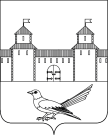 от 15.08.2016 № 1428-пО присвоении  адреса земельному участку Руководствуясь статьей 7 Земельного кодекса Российской Федерации от 25.10.2001 №136-ФЗ, статьей 16 Федерального закона от 06.10.2003 №131-ФЗ «Об общих принципах организации местного самоуправления в Российской Федерации», постановлением Правительства Российской Федерации от 19.11.2014 №1221 «Об утверждении Правил присвоения, изменения и аннулирования адресов», приказом Министерства экономического развития Российской Федерации от 01.09.2014 №540 «Об утверждении классификатора видов разрешенного использования земельных участков», статьями 32, 35, 40 Устава муниципального образования Сорочинский городской округ Оренбургской области, договором на передачу квартиры в собственность граждан № 40 от 05.11.1994 зарегистрированным государственным предприятием «Техническая инвентаризация» Оренбургской области 24.11.1994, кадастровым паспортом земельного участка от 20.07.2016       №56/16-400287, свидетельством на право собственности на землю серии        РФ-XXIX-ОРБ-30 № 0141628 выданным комитетом по земельным ресурсам и землеустройству Сорочинского района Оренбургской области, регистрационная запись № 98191 от 29.09.1997 и поданным заявлением (вх.№Лз-1125 от 04.08.2016) администрация Сорочинского городского округа Оренбургской области постановляет: Присвоить земельному участку с кадастровым номером 56:30:1402001:60, адрес: Российская Федерация, Оренбургская область, Сорочинский городской округ, пос. Октябрьский, ул. Садовая, № 2; вид разрешенного использования земельного участка: для ведения личного подсобного хозяйства. Категория земель: земли населенных пунктов. Контроль за исполнением настоящего постановления возложить на главного архитектора муниципального образования Сорочинского городского округа Оренбургской области –  Крестьянова А.Ф.Настоящее постановление вступает в силу со дня подписания и подлежит размещению на Портале муниципального образования Сорочинский городской округ Оренбургской области.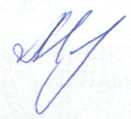 Глава муниципального образованияСорочинский городской округ                                                       Т.П. Мелентьева	Разослано: в дело, Управлению архитектуры,  заявителю, прокуратуре, Кузнецову В.Г.Администрация Сорочинского городского округа Оренбургской областиП О С Т А Н О В Л Е Н И Е